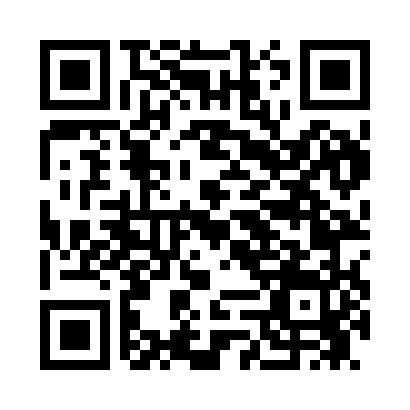 Prayer times for Dublin Estates, Pennsylvania, USAMon 1 Jul 2024 - Wed 31 Jul 2024High Latitude Method: Angle Based RulePrayer Calculation Method: Islamic Society of North AmericaAsar Calculation Method: ShafiPrayer times provided by https://www.salahtimes.comDateDayFajrSunriseDhuhrAsrMaghribIsha1Mon3:585:351:055:048:3410:112Tue3:595:361:055:048:3410:113Wed4:005:371:055:048:3410:104Thu4:005:371:055:048:3310:105Fri4:015:381:065:048:3310:096Sat4:025:381:065:048:3310:097Sun4:035:391:065:048:3210:088Mon4:045:401:065:048:3210:089Tue4:055:401:065:048:3210:0710Wed4:065:411:065:048:3110:0611Thu4:075:421:065:048:3110:0612Fri4:085:421:075:048:3010:0513Sat4:095:431:075:048:3010:0414Sun4:105:441:075:048:2910:0315Mon4:115:451:075:048:2910:0216Tue4:125:451:075:048:2810:0117Wed4:135:461:075:048:2710:0018Thu4:145:471:075:048:279:5919Fri4:155:481:075:048:269:5820Sat4:175:491:075:048:259:5721Sun4:185:501:075:048:259:5622Mon4:195:501:075:038:249:5523Tue4:205:511:075:038:239:5424Wed4:225:521:075:038:229:5225Thu4:235:531:075:038:219:5126Fri4:245:541:075:038:209:5027Sat4:255:551:075:028:199:4928Sun4:275:561:075:028:189:4729Mon4:285:571:075:028:179:4630Tue4:295:581:075:018:169:4431Wed4:305:581:075:018:159:43